АДМИНИСТРАЦИЯ  ГОРОДСКОГО ПОСЕЛЕНИЯ ЛЯНТОРСургутского районаХанты-Мансийского автономного округа-ЮгрыПОСТАНОВЛЕНИЕ«26» сентября 2023 года                                                                           № 1068               г. ЛянторО внесении изменений в проект межевания 
территории микрорайона № 5 города ЛянтораВ соответствии со статьями 43, 45, 46 Градостроительного кодекса Российской Федерации, постановлением Администрации городского поселения Лянтор от 06.12.2021 № 1066 «Об утверждении порядка подготовки, утверждения документации по планировке территории городского поселения Лянтор, внесения изменений в такую документацию, отмены такой документации или ее отдельных частей, признания отдельных частей такой документации не подлежащими применению»:Внести в постановление Администрации городского поселения Лянтор от 09.02.2022 № 95 "Об утверждении проекта межевания территории микрорайона № 5 города Лянтора" (далее - Постановление) следующие изменения:1.1.	В приложение 1 к Постановлению внести изменения согласно приложению 1 к настоящему постановлению.1.2.	Приложение 2 к Постановлению изложить в редакции согласно приложению 2 к настоящему постановлению.Опубликовать настоящее постановление в газете «Лянторская газета» и разместить на официальном сайте Администрации городского поселения Лянтор.Контроль за выполнением настоящего постановления возложить на начальника управления градостроительства, имущественных и земельных отношений С.Г. Абдурагимова.Глава города	А. Н. ЛуценкоПриложение 1 к постановлению Администрации городского поселения Лянторот «26» сентября 2023 года № 1068Изменения в приложение 1 к ПостановлениюВ таблице «1 этап межевания» пункта 2.3 приложения 1 к постановлению строки:«»заменить строками:«».Таблицы «Земельный участок :ЗУ10», «Земельный участок :ЗУ23» раздела «1 этап» приложения к чертежу межевания территории изложить в следующей редакции:«Земельный участок :ЗУ10Земельный участок :ЗУ23	».Приложение 2к постановлению Администрации городского поселения Лянторот «26» сентября 2023 года № 1068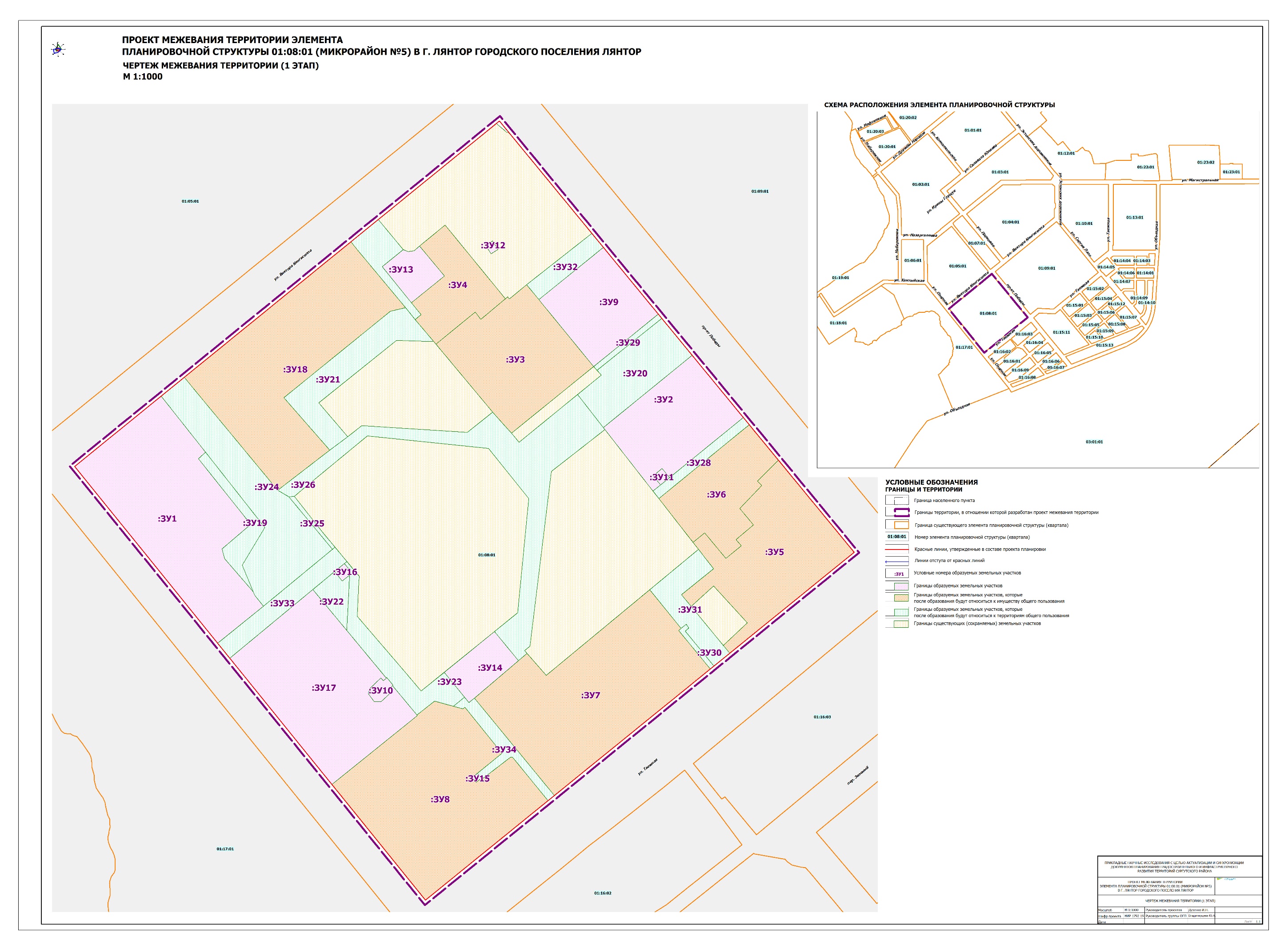 :ЗУ10Перераспределение земельных участков и земель, государственная собственность на которые не разграничена86:03:0100116:5272Предоставление коммунальных услуг:ЗУ23Образование земельных участков из земель или земельных участков государственная собственность на которые не раграничена2443Благоустройство территории:ЗУ10Перераспределение земельных участков и земель, государственная собственность на которые не разграничена86:03:0100116:5278Предоставление коммунальных услуг:ЗУ23Образование земельных участков из земель или земельных участков государственная собственность на которые не раграничена2437Благоустройство территорииНомер точкиXYДирекционный уголДлина11022783,833505760,1112°17'17"4,1321022787,873505760,9945°55'21"13,6131022797,343505770,77136°50'51"3,2941022794,943505773,0247°50'19"3,4351022797,243505775,56319°34'26"0,3561022797,513505775,3348°48'50"0,6471022797,933505775,81140°24'11"8,7981022791,163505781,41229°12'51"0,6791022790,723505780,9227°32'09"3,04101022788,673505778,66136°43'14"3,3111022786,273505780,92227°28'25"13,27121022777,33505771,14267°28'36"5,91131022777,043505765,24322°55'41"8,5111022783,833505760,11Номер точкиXYДирекционный уголДлина11022780,973505842,28230°33'10"12,2821022773,173505832,8285°36'04"16,731022777,663505816,72231°35'09"19,341022765,673505801,6320°25'53"32,551022790,723505780,949°12'51"0,6761022791,163505781,41320°24'11"8,7971022797,933505775,81228°48'50"0,6481022797,513505775,33139°34'26"0,3591022797,243505775,56320°17'39"52,95101022837,983505741,732°59'00"9,22111022847,193505742,213°02'45"32,75121022879,893505743,953°09'02"5,46131022885,343505744,253°02'08"3,97141022889,33505744,46320°18'07"7,5151022895,073505739,6751°07'13"2,85161022896,863505741,89140°19'40"10,43171022888,833505748,55140°22'19"6,19181022884,063505752,5187°46'18"3,85191022880,253505751,98182°30'21"30,19201022850,093505750,66139°19'37"64,29211022801,333505792,56140°07'13"19,81221022786,133505805,2650°54'18"25,5231022802,213505825,05180°0,01241022802,23505825,05140°56'15"27,3411022780,973505842,28